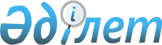 О внесении изменений и дополнения в решение Аккольского районного маслихата от 19 декабря 2008 года № С 14-1 "О районном бюджете на 2009 год"
					
			Утративший силу
			
			
		
					Решение Аккольского районного маслихата Акмолинской области от 8 апреля 2009 года № С17-1. Зарегистрировано Управлением юстиции Аккольского района Акмолинской области 14 апреля 2009 года № 1-3-106. Утратило силу - решением Аккольского районного маслихата Акмолинской области от 16 марта 2010 года № 
С27-5      Утратило силу - решением Аккольского районного маслихата Акмолинской области от 16.03.2010 № С27-5      Примечание РЦПИ

      В тексте сохранена авторская орфография и пунктуация.

      В соответствии с Бюджетным кодексом Республики Казахстан от 4 декабря 2008 года, статьей 6 Закона Республики Казахстан «О местном государственном управлении и самоуправлении в Республике Казахстан» от 23 января 2001 года, рассмотрев предложения Аккольского районного акимата по вопросам уточнения бюджета, районный маслихат РЕШИЛ:



      1. Внести в решение Аккольского районного маслихата от 19 декабря 2008 года № С 14-1 «О районном бюджете на 2009 год» (зарегистрированного в Реестре государственной регистрации нормативных правовых актов № 1-3-100 от 08 января 2009 года и опубликованного в районной газете «Ақкөл өмірі» от 16 января 2009 года № 3, «Знамя Родины KZ» от 16 января 2009 года № 3), в решение Аккольского районного маслихата от 3 марта 2009 года № С 16-1 «О внесении изменений и дополнения в решение Аккольского районного маслихата от 19 декабря 2008 года № С 14-1 «О районном бюджете на 2009 год» (зарегистрированного в Реестре государственной регистрации нормативных правовых актов № 1-3-104 от 19 марта 2009 года и опубликованного в районной газете «Ақкөл өмірі» от 3 апреля 2009 года № 14, «Знамя Родины KZ» от 3 апреля 2009 года № 14), следующие изменения и дополнение:

      в пункте 1:

      в подпункте 1:

      цифры «1423480» заменить на цифры «1437180»;

      цифры «974100» заменить на цифры «987800»;

      в подпункте 2:

      цифры «1409088,8» заменить на цифры «1458304,8»;

      в подпункте 5:

      цифры «11291,2» заменить на цифры «-24224,8»;

      в подпункте 6:

      цифры «-11291,2» заменить на цифры «24224,8».

      в пункте 3:

      цифры «225976» заменить на цифры «239676»;

      в подпункте 2:

      цифры «190102» заменить на цифры «203802»;

      цифры «34042» заменить на цифры «47742».

      в пункте 7-1 после строки «2708,8 тыс.тенге на завершение бюджетного инвестиционного проекта по реконструкции тепловых сетей от котельной Комсомольского ремонтно-механического завода» дополнить строкой следующего содержания:

      «30250,8 тыс.тенге на завершение строительства двух 9-кв.жилых домов по ул.Гагарина в г.Акколь».



      2. Приложения 1,2 к решению Аккольского районного маслихата от 19 декабря 2009 года № С 14-1 «О районном бюджете на 2009 год» изложить в редакции, согласно приложениям 1,2 к настоящему решению.



      3. Решение вступает в силу со дня государственной регистрации в управлении юстиции Аккольского района и вводится в действие с 1 января 2009 года.      Председатель сессии

      районного маслихата                        К. Нурсадыков      Секретарь районного

      маслихата                                  Ю. Ужакин      СОГЛАСОВАНО:      Аким Аккольского

      района                                     А. С. Уисимбаев

Приложение 1

к решению Аккольского районного маслихата

от 8 апреля 2009 года № С 17-1Приложение 1

к решению Аккольского районного маслихата

от 19 декабря 2008 года № С 14-1 Районный бюджет на 2009 год

Приложение 2

к решению Аккольского районного маслихата

от 8 апреля 2009 года № С 17-1Приложение 2

к решению Аккольского районного маслихата

от 19 декабря 2008 года № С 14-1 Перечень бюджетных программ развития районного бюджета на 2009

год с разделением на бюджетные программы, направленные

на реализацию бюджетных инвестиционных проектов(программ) и

формирование или увеличение уставного капитала юридических лиц
					© 2012. РГП на ПХВ «Институт законодательства и правовой информации Республики Казахстан» Министерства юстиции Республики Казахстан
				категориякатегориякатегориякатегориякатегорияСумма,

тыс.

тенгеклассклассклассклассСумма,

тыс.

тенгеподклассподклассподклассСумма,

тыс.

тенгеспецификаспецификаСумма,

тыс.

тенгеНаименованиеСумма,

тыс.

тенге123456I. ДОХОДЫ14371801Налоговые поступления40373901Подоходный налог252372Индивидуальный подоходный налог2523702Индивидуальный подоходный налог с доходов,

не облагаемых у источника выплаты1945903Индивидуальный подоходный налог с

физических лиц, осуществляющих

деятельность по разовым талонам577803Социальный налог2047991Социальный налог20479901Социальный налог20479904Налоги на собственность1597771Налоги на имущество12994301Налог на имущество юридических лиц и

индивидуальных предпринимателей12863602Налог на имущество физических лиц13073Земельный налог1271401Земельный налог с физических лиц на земли

сельскохозяйственного назначения802Земельный налог с физических лиц на земли

населенных пунктов266503Земельный налог на земли промышленности,

транспорта, связи, обороны и иного

не сельскохозяйственного назначения355607Земельный налог с юридических лиц и

индивидуальных предпринимателей, частных

нотариусов и адвокатов на земли

сельскохозяйственного назначения52508Земельный налог с юридических лиц и

индивидуальных предпринимателей, частных

нотариусов и адвокатов на земли населенных

пунктов59604Налог на транспортные средства1557501Налог на транспортные средства

с юридических лиц414202Налог на транспортные средства

с физических лиц114335Единый земельный налог154501Единый земельный налог154505Внутренние налоги на товары, работы и

услуги111342Акцизы101796Бензин (за исключением авиационного)

реализуемый юридическими и физическими

лицами в розницу, а также используемый на

собственные производственные нужды98197Дизельное топливо, реализуемое

юридическими и физическими лицами в

розницу, а также используемое на

собственные производственные нужды363Поступления за использование природных и

других ресурсов556415Плата за пользование земельными участками55644Сборы за ведение предпринимательской и

профессиональной деятельности455301Сбор за государственную регистрацию

индивидуальных предпринимателей43602Лицензионный сбор за право занятия

отдельными видами деятельности34103Сбор за государственную регистрацию

юридических лиц и учетную регистрацию

филиалов и представительств, а также их

перерегистрацию12205Сбор за государственную регистрацию залога

движимого имущества и ипотеки судна или

строящегося судна4914Сбор за государственную регистрацию

транспортных средств, а также их

перерегистрацию97318Сбор за государственную регистрацию прав

на недвижимое имущество и сделок с ним235220Плата за размещение наружной (визуальной)

рекламы в полосе отвода автомобильных

дорог общего пользования местного значения

и в населенных пунктах28008Обязательные платежи, взимаемые за

совершение юридически значимых действий и

(или) выдачу документов уполномоченными на

то государственными органами или

должностными лицами27921Государственная пошлина279202Государственная пошлина, взимаемая с

подаваемых в суд исковых заявлений,

заявлений особого искового производства,

заявлений (жалоб) по делам особого

производства, заявлений о вынесении

судебного приказа, заявлений о выдаче

дубликата исполнительного листа, заявлений

о выдаче исполнительных листов на

принудительное исполнение решений

третейских (арбитражных) судов и

иностранных судов, заявлений о повторной

выдаче копий судебных актов,

исполнительных листов и иных документов,

за исключением государственной пошлины с

подаваемых в суд исковых заявлений к

государственным учреждениям155804Государственная пошлина, взимаемая за

регистрацию актов гражданского состояния,

а также за выдачу гражданам справок и

повторных свидетельств о регистрации актов

гражданского состояния и свидетельств в

связи с изменением, дополнением и

восстановлением записей актов гражданского

состояния59005Государственная пошлина, взимаемая за

оформление документов на право выезда за

границу на постоянное место жительства и

приглашение в Республику Казахстан лиц из

других государств, а также за внесение

изменений в эти документы19207Государственная пошлина, взимаемая за

оформление документов о приобретении

гражданства Республики Казахстан,

восстановлении гражданства Республики

Казахстан и прекращении гражданства

Республики Казахстан1308Государственная пошлина, взимаемая за

регистрацию места жительства27609Государственная пошлина, взимаемая за

выдачу удостоверения охотника и его

ежегодную регистрацию3910Государственная пошлина, взимаемая за

регистрацию и перерегистрацию каждой

единицы гражданского, служебного оружия

физических и юридических лиц (за

исключением холодного охотничьего,

сигнального, огнестрельного бесствольного,

механических распылителей, аэрозольных и

других устройств, снаряженных

слезоточивыми или раздражающими

веществами, пневматического оружия с

дульной энергией не более 7,5 Дж и калибра

до 4,5 мм включительно)12212Государственная пошлина за выдачу

разрешений на хранение или хранение и

ношение, транспортировку, ввоз на

территорию Республики Казахстан и вывоз из Республики Казахстан оружия и патронов к

нему22Неналоговые поступления881101Доходы от государственной собственности13041Поступления части чистого дохода

государственных предприятий42Поступления части чистого дохода

коммунальных государственных предприятий45Доходы от аренды имущества, находящегося в

государственной собственности130004Доходы от аренды имущества, находящегося в

коммунальной собственности130002Поступления от реализации товаров

(работ,услуг) государственными

учреждениями, финансируемыми из

государственного бюджета1091Поступления от реализации товаров (работ,

услуг) государственными учреждениями,

финансируемыми из государственного бюджета10902Поступления от реализации услуг,

предоставляемых государственными

учреждениями, финансируемыми из местного

бюджета10904Штрафы, пеня, санкции, взыскания,

налагаемые государственными учреждениями,

финансируемыми из государственного

бюджета, а также содержащимися и

финансируемыми из бюджета (сметы расходов)

Национального Банка Республики Казахстан71151Штрафы, пеня, санкции, взыскания,

налагаемые государственными учреждениями,

финансируемыми из государственного

бюджета, а также содержащимися и

финансируемыми из бюджета (сметы расходов)

Национального Банка Республики Казахстан,

за исключением поступлений от организаций

нефтяного сектора711505Административные штрафы, пени, санкции,

взыскания, налагаемые местными

государственными органами711506Прочие неналоговые поступления2831Прочие неналоговые поступления28309Другие неналоговые поступления в местный

бюджет2833Поступления от продажи основного капитала3683001Продажа государственного имущества,

закрепленного за государственными

учреждениями140001Продажа государственного имущества,

закрепленного за государственными

учреждениями1400003Поступления от продажи гражданам квартир1400003Продажа земли и нематериальных активов228301Продажа земли2283001Поступления от продажи земельных участков228304Поступления трансфертов98780002Трансферты из вышестоящих органов

государственного управления9878002Трансферты из областного бюджета98780001Целевые текущие трансферты10096502Целевые трансферты на развитие20690203Субвенции679933Функциональная группаФункциональная группаФункциональная группаФункциональная группаФункциональная группаСуммаФункциональная подгруппаФункциональная подгруппаФункциональная подгруппаФункциональная подгруппаСуммаАдминистратор бюджетных программАдминистратор бюджетных программАдминистратор бюджетных программСуммаПрограммаПрограммаСуммаII. Затраты1458304,801Государственные услуги общего характера1066181Представительные, исполнительные и другие

органы, выполняющие общие функции

государственного управления93964112Аппарат маслихата района (города

областного значения)11397001Обеспечение деятельности маслихата района

(города областного значения)11397122Аппарат акима района (города областного

значения)29324001Обеспечение деятельности акима района

(города областного значения)29324123Аппарат акима района в городе, города

районного значения, поселка, аула (села),

аульного (сельского) округа53243001Функционирование аппарата акима района в

городе, города районного значения,

поселка, аула (села), аульного

(сельского) округа532432Финансовая деятельность7200452Отдел финансов района (города областного

значения)7200001Обеспечение деятельности отдела финансов6061003Проведение оценки имущества в целях

налогооблажения373004Организация работы по выдаче разовых

талонов и обеспечение полноты сбора сумм

от реализации разовых талонов506011Учет, хранение, оценка и реализация

имущества, поступившего в коммунальную

собственность2605Планирование и статистическая деятельность5454453Отдел экономики и бюджетного планирования

района (города областного значения)5454001Обеспечение деятельности отдела экономики

и бюджетного планирования545402Оборона14331Военные нужды1433122Аппарат акима района (города областного

значения)1433005Мероприятия в рамках исполнения всеобщей

воинской обязанности143303Общественный порядок, безопасность,

правовая, судебная,уголовно-исполнительная

деятельность8001Правоохранительная деятельность800458Отдел жилищно-коммунального хозяйства,

пассажирского транспорта и автомобильных

дорог района (города областного значения)800021Обеспечение безопасности дорожного

движения в населенных пунктах80004Образование8456701Дошкольное воспитание и обучение52053464Отдел образования района (города

областного значения)52053009Обеспечение деятельности организаций

дошкольного воспитания и обучения520532Начальное, основное среднее и общее

среднее образование761972464Отдел образования района (города

областного значения)761972003Общеобразовательное обучение731964006Дополнительное образование для детей17291010Внедрение новых технологий обучения в

государственной системе образования за

счет целевых трансфертов из

республиканского бюджета127174Техническое и профессиональное,

после среднее образование11295464Отдел образования района (города

областного значения)11295018Организация профессионального обучения112959Прочие услуги в области образования20350464Отдел образования района (города

областного значения)20350001Обеспечение деятельности отдела

образования4338004Информатизация системы образования в

государственных учреждениях образования

района (города областного значения)4403005Приобретение и доставка учебников,

учебно-методических комплексов для

государственных учреждений образования

района (города областного значения)1160906Социальная помощь и социальное обеспечение735712Социальная помощь53046451Отдел занятости и социальных программ

района (города областного значения)53046002Программа занятости13312005Государственная адресная социальная помощь2232006Жилищная помощь4700007Социальная помощь отдельным категориям

нуждающихся граждан по решениям местных

представительных органов5256010Материальное обеспечение детей инвалидов,

воспитывающихся и обучающихся на дому523014Оказание социальной помощи нуждающимся

гражданам на дому12940016Государственные пособия на детей до 18 лет12100017Обеспечение нуждающихся инвалидов

обязательными гигиеническими средствами и

предоставление услуг специалистами

жестового языка , индивидуальными

помощниками в соответствии с

индивидуальной программой реабилитации

инвалида19839Прочие услуги в области социальной помощи

и социального обеспечения20525451Отдел занятости и социальных программ

района (города областного значения)20525001Обеспечение деятельности отдела занятости

и социальных программ12532011Оплата услуг по зачислению, выплате и

доставке пособий и других социальных

выплат151099Реализация мер социальной поддержки

специалистов социальной сферы сельских

населенных пунктов за счет целевого

трансферта из республиканского бюджета784207Жилищно-коммунальное хозяйство175556,61Жилищное хозяйство90992,8467Отдел строительства района (города

областного значения)90992,8003Строительство жилья государственного

коммунального жилищного фонда13000004Развитие и обустройство

инженерно-коммуникационной инфраструктуры47742019Строительство и приобретение жилья30250,82Коммунальное хозяйство70115,8458Отдел жилищно-коммунального хозяйства,

пассажирского транспорта и автомобильных

дорог района (города областного значения)67407012Функционирование системы водоснабжения и

водоотведения67407467Отдел строительства района (города

областного значения)2708,8005Развитие объектов коммунального хозяйства2708,83Благоустройство населенных пунктов14448123Аппарат акима района в городе, города

районного значения, поселка, аула ( села),

аульного (сельского) округа14448008Освещение улиц населенных пунктов5560009Обеспечение санитарии населенных пунктов4866010Содержание мест захоронений и погребение

безродных534011Благоустройство и озеленение населенных

пунктов348808Культура, спорт, туризм и информационное

пространство601321Деятельность в области культуры23569455Отдел культуры и развития языков района

(города областного значения)23569003Поддержка культурно-досуговой работы235692Спорт4813465Отдел физической культуры и спорта района

(города областного значения)4813006Проведение спортивных соревнований на

районном (города областного значения)

уровне1500007Подготовка и участие членов сборных команд

района (города областного значения) по

различным видам спорта на областных

спортивных соревнованиях33133Информационное пространство21467455Отдел культуры и развития языков района

(города областного значения)19013006Функционирование районных (городских)

библиотек18523007Развитие государственного языка и других

языков народа Казахстана490456Отдел внутренней политики района (города

областного значения)2454002Проведение государственной информационной

политики через средства массовой

информации24549Прочие услуги по организации культуры,

спорта, туризма и информационного

пространства10283455Отдел культуры и развития языков района

(города областного значения)3692001Обеспечение деятельности отдела культуры и

развития языков3692456Отдел внутренней политики района (города

областного значения)2926001Обеспечение деятельности отдела внутренней

политики2695003Реализация региональных программ в сфере

молодежной политики231465Отдел физической культуры и спорта района

(города областного значения)3665001Обеспечение деятельности отдела физической

культуры и спорта366510Сельское, водное, лесное, рыбное

хозяйство, особо охраняемые природные

территории, охрана окружающей среды и

животного мира, земельные отношения1572931Сельское хозяйство8714462Отдел сельского хозяйства района (города

областного значения)8714001Обеспечение деятельности отдела сельского

хозяйства87142Водное хозяйство143060467Отдел строительства района (города

областного значения)143060012Развитие системы водоснабжения1430606Земельные отношения5519463Отдел земельных отношений района (города

областного значения)5519001Обеспечение деятельности отдела земельных

отношений2266004Организация работы по зонированию земель325311Промышленность, архитектурная,

градостроительная и строительная

деятельность72832Архитектурная, градостроительная и

строительная деятельность7283467Отдел строительства района (города

областного значения)3726001Обеспечение деятельности отдела

строительства3726468Отдел архитектуры и градостроительства

района (города областного значения)3557001Обеспечение деятельности отдела

архитектуры и градостроительства355712Транспорт и коммуникации93041Автомобильный транспорт9304458Отдел жилищно-коммунального хозяйства,

пассажирского транспорта и автомобильных

дорог района (города областного значения)9304022Развитие транспортной инфраструктуры1219023Обеспечение функционирования автомобильных

дорог808513Прочие153793Поддержка предпринимательской деятельности

и защита конкуренции2699469Отдел предпринимательства района (города

областного значения)2699001Обеспечение деятельности отдела

предпринимательства26999Прочие12680452Отдел финансов района (города областного

значения)8986012Резерв местного исполнительного органа

района (города областного значения) 8986458Отдел жилищно-коммунального хозяйства,

пассажирского транспорта и автомобильных

дорог района (города областного значения)3694001Обеспечение деятельности отдела

жилищно-коммунального хозяйства,

пассажирского транспорта и автомобильных

дорог369415Трансферты5265,21Трансферты5265,2452Отдел финансов района (города областного

значения)5265,2006Возврат неиспользованных

(недоиспользованных) целевых трансфертов5265,2III. Чистое бюджетное кредитование0IV. Сальдо по операциям с финансовыми

активами3100Приобретение финансовых активов310013Прочие31009Прочие3100452Отдел финансов района (города областного

значения)3100014Формирование или увеличение уставного

капитала юридических лиц3100VI. Финансирования дефицита (использование

профицита) бюджета24224,816Погашение займов140001Погашение займов14000452Отдел финансов района (города областного

значения)14000009Погашение долга местного исполнительного

органа140008Движение остатков бюджетных средств38224,801Остатки бюджетных средств38224,81Свободные остатки бюджетных средств38224,801Свободные остатки бюджетных средств38224,8Функциональная группаФункциональная группаФункциональная группаФункциональная группаФункциональная группаФункциональная группаФункциональная подгруппаФункциональная подгруппаФункциональная подгруппаФункциональная подгруппаФункциональная подгруппаАдминистратор бюджетных программАдминистратор бюджетных программАдминистратор бюджетных программАдминистратор бюджетных программПрограммаПрограммаПрограммаII. Затраты238371,8Инвестиционные проекты235271,807Жилищно-коммунальное хозяйство90992,81Жилищное хозяйство90992,8467Отдел строительства90992,8003Строительство жилья государственного

коммунального жилищного фонда13000004Развитие и обустройство

инженерно-коммуникационной

инфраструктуры47742019Строительство и приобретение жилья30250,810Сельское, водное, лесное, рыбное

хозяйство, особо охраняемые природные

территории, охрана окружающей среды и

животного мира, земельные отношения1430602Водное хозяйство143060467Отдел строительства143060012Развитие системы водоснабжения143060Реконструкция сетей водопровода в селе

Ивановское Аккольского района50147Реконструкция сетей водопровода в селе

Приозерное Аккольского района47913Реконструкция водопроводных сетей в

селе Степок Аккольского района15000Реконструкция водопроводных сетей (3

очередь) в г.Акколь3000012Транспорт и коммуникации12191Автомобильный транспорт1219458Отдел жилищно-коммунального хозяйства,

пассажирского транспорта и

автомобильных дорог района (города

областного значения)1219022Развитие транспортной инфраструктуры1219Разработка проектно-сметной

документации и проведение

государственной экспертизы по

строительству дороги в г.Акколь1219Инвестиции на формирование и

увеличение уставного капитала

юридических лиц310013Прочие31009Прочие3100452Отдел финансов района (города

областного значения)3100014Формирование или увеличение уставного

капитала юридических лиц3100